З А Я В Л Е Н И ЕПрошу принять меня на обучение в ГБПОУг. Москвы "МГТК имени Л.A. Филатова"по специальности: «Актерское искусство» по видам:актер драматического театра и кино          актер музыкального театра                          по специальности «Социально-культурная деятельность»                                             по виду Организация и постановка культурно-массовых мероприятий и театрализованных представлений                                                    на места, финансируемые  из бюджета            с полным возмещением затрат на обучение      О себе сообщаю следующие данные:Дата рождения:__________ Место рождения:_________________________________________Гражданство: Окончил(а) в _____     году ________________________________________________         наименование образовательного учреждения Место жительства (фактическое): __________________________________________________Льготы для внеконкурсного зачисления:_____________________________________________Дополнительные сведения по льготам: ______________________________________________Для иногородних: При поступлении в колледж на бюджетное место обязуюсь на время обучения предоставить справку о регистрации в городе Москве________________(Подпись)Дата:________________           Подпись: __________________ДиректоруГосударственного бюджетного профессионального образовательного учреждения города Москвы «Московский государственный   театральный колледж (техникум) имени Л.А. Филатова»В.А.ЖИБЦОВУДиректоруГосударственного бюджетного профессионального образовательного учреждения города Москвы «Московский государственный   театральный колледж (техникум) имени Л.А. Филатова»В.А.ЖИБЦОВУВставить фотоОтФамилия: _________________________Имя: _____________________________Отчество: _________________________Адрес регистрации по паспорту: ____________________________________________________________________Телефон: _________________________ 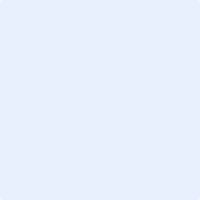 